Министерство общего и профессионального образования Свердловской областиРегиональный ресурсный центр по развитию системы сопровождения детей с расстройствами аутистического спектра на территории Свердловской областиАНО Содействия внедрению модели инклюзии детей и подростков с нарушениями интеллектуального развития, в том числе с РАС «Открытый город» Программа Региональной научно-практической конференции «ПРАКТИКА РАЗВИТИЯ СПОСОБНОСТЕЙ И СОЦИАЛЬНОГО ОПЫТА ДЕТЕЙ С РАССТРОЙСТВАМИ АУТИСТИЧЕСКОГО СПЕКТРА В СИСТЕМЕ ДОПОЛНИТЕЛЬНОГО ОБРАЗОВАНИЯ СВЕРДЛОВСКОЙ ОБЛАСТИ»26 ноября 2018 годаг. ЕкатеринбургВремя проведения: 10.00 – 14.00Место проведения: ГБОУ «Речевой центр», г. Екатеринбург, ул. П. Тольятти, 26аОрганизаторы: АНО «Открытый город», РРЦ РАС ГБОУ СО «Речевой центр»Цель: повышение компетентности участников конференции в вопросах социализации и развития способностей детей с расстройствами аутистического спектра средствами  дополнительного образованияУчастники:  педагогические и руководящие работники образовательных организаций Свердловской области, специалисты некоммерческих организаций, учреждений сферы культуры, родители детей с РАСФормы работы:Пленарное и секционные заседанияМастер-классыКруглый столРегламент 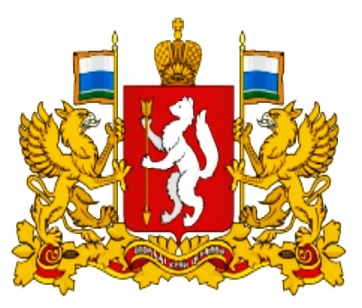 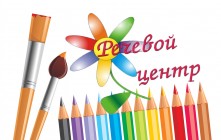 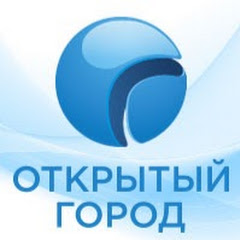 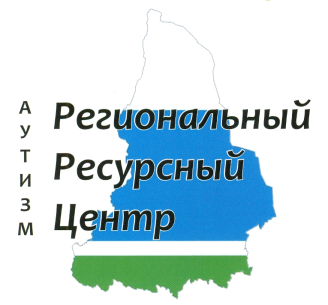 ВремяТема выступленияФ.И.О. выступающего09.30 – 10.00Регистрация участников10.00-11.30                                               Пленарное заседание                                               Пленарное заседание10.00-10.05Приветствие участников Блаженкова Светлана Витальевна, начальник отдела госвоспитания и коррекции МОПО СО10.05-10.20Способности и интересы детей с расстройствами аутистического спектраТокарская Людмила Валерьевна, кандидат психологических наук, доцент ФГАОУ ВО «УрФУ» 10.20-10.30Реализация права на образование детей с РАС в условиях реализации программ дополнительного образованияЛяпини Андрей Павлович, ведущий специалист Департамента образования г. Екатеринбурга 10.30-11.55Реализация проекта «Развитие без границ»Пономарева Марина Викторовна, исполнительный директор АНО «Открытый город» 11.55-11.10Муниципальный опыт работы с детьми с РАСАхьямова Инна Анатольевна, ректор Екатеринбургской академии современного искусства 11.10-11.25Возможности тиражирования опыта работы инклюзивного кружка Легоконструирование и Робототехника на базе некоммерческой организации Хаитова Александрина Иосифовна, президент Благотворительного фонда помощи детям с аутизмом и с генетическими нарушениями «Я ОСОБЕННЫЙ»11.25-11.40Психолого-педагогическая поддержка педагогов, работающих с детьми с ОВЗ, в т.ч. с РАСКольчугина Леся Геннадьевна, директор МБУ Екатеринбургский центр психолого-педагогической поддержки несовершеннолетних «Диалог»11.40-12.00                                             Перерыв                                             Перерыв12.00-14.00                                         Работа секций                                         Работа секций12.00-14.00Трек 1. Музыкальное и художественное творчествоМодераторы – Ахьямова Инна Анатольевна – ректор ЕАСИ, Жулева Луиза Александровна – руководитель и преподаватель инклюзивной студии детского творчества «Керубино», артистка Екатеринбургского театра оперы и балета12.00-14.00Практика обучения детей с расстройствами аутистического спектра (сольфеджио, вокал, фортепиано) Жулева Луиза Александровна – руководитель и преподаватель инклюзивной студии детского творчества «Керубино», артистка Екатеринбургского театра оперы и балета 12.00-14.00Продвижение (продюссирование) каждого уникального ученика. 
Структура музыкального занятия (видео фрагменты)
Ловцова Надежда Сергеевна, педагог высшей квалификационной категории дополнительного образования, руководитель инклюзивной театральной мастерской "Добрый день" при храме на семи ключах и театра "Солнечные роли" при СРОО "Солнечные дети"12.00-14.00Трек 2. Использование технологий прикладного анализа поведения для включения детей с РАС в систему дополнительного образования и внеурочной деятельностиМодераторы: Токарская Людмила Валерьевна, кандидат психологических наук, доцент ФГАОУ ВО «УрФУ»,  Линькова Ирина Семеновна, руководитель Регионального ресурсного центра по развитию системы сопровождения детей с РАС на территории Свердловской области12.00-14.00Опыт работы по сопровождению детей с РАС в учреждении дополнительного образованияКаримова Анастасия Андреевна, поведенческий аналитик, КРЦ «Аврора»12.00-14.00Сопровождение детей с РАС в образовательных учреждениях Ермолова Вера Алексеевна,  поведенческий аналитик, "АС-Прогресс»12.00-14.00Трек 3: Организация дополнительного образования детей с РАС в системе дополнительно образования, внеурочной деятельности и в учреждения сферы культуры Круглый стол для руководителейМодераторы: Пономарева Марина Викторовна, исполнительный директор АНО «Открытый город»,  Веснина Елена Викторовна, директор ГБОУ «Речевой центр»